Roswell North Elementary 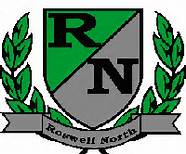 School Governance CouncilMeeting Date:     February 9, 2017Meeting Time:     3:30-4:47 pmMeeting Location:  RNE conference roomAgendaTopicFacilitatorDurationOpening – RNE ‘Share’Sara5 minutesAction Items:Approved January minutesApproved February agendaReviewed, discussed, and voted to approve budgetSaraDavid10 minutesTeam Report Reviews PTA, Foundation, Dads ClubAll5 minutesSGC Initiative(s) – Updates and Action ItemsUpdated on Seed Fund feedbackUpdated on Magic Moments planUpdated on Elections and increasing voter turnout (voting March 22-28)Updated on website revisionsMaureen, Patty, Amy David20-30 minutesCalendar Review and Update Reviewed and updated communications scheduleBrainstormed metrics approach for dashboardAmy, Patty20-30 minutesNext StepsConfirmed agenda and action items for next meetingBrittney5 minutes